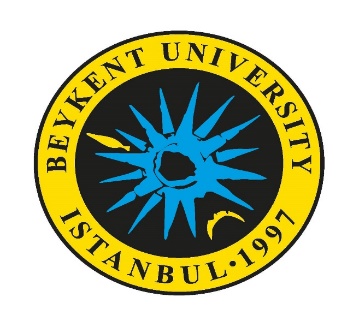 BEYKENT ÜNİVERSİTESİKESİNTİSİZ GÜÇ KAYNAĞI (UPS)TEKNİK ŞARTNAMESİ(80-400) KVA  KONU:Bu teknik şartname 80-400 KVA arası güçlerdeki kesintisiz güç kaynaklarında ve akülerinde bulunması gerekli teknik özellikleri içermektedir.GENEL ÖZELLİKLER: Teklif veren üretici kuruluşlar Uluslararası ISO 9001- ISO14001-ISO18001-ISO27001 standardına sahip olduklarını belgelemelidirler.Teklif edilecek tüm KESİNTİSİZ GÜÇ KAYNAĞI ‘lar, özellikle KESİNTİSİZ GÜÇ KAYNAĞI lar için hazırlanmış Uluslararası standartlara uygun olarak CE belgesine sahip olmalıdırlar. Bilgisayar ve hassas elektronik sistemlerin etkilenmemesi bakımından, elektromanyetik etkileri minumuma indiren EN 62040-2 (EMC) standardına ve güvenlik maddelerini içeren EN 62040-1 standardına uygun olmalıdırFirma KESİNTİSİZ GÜÇ KAYNAĞI’ ların teslimi anında, herbir KESİNTİSİZ GÜÇ KAYNAĞI için ayrı ayrı olmak üzere, kullanıcı el kitabını ve bakım onarım için servis el kitabını, Türkçe dilinde matbaa harfleriyle yazılmış halde ücretsiz olarak vermelidir.KESİNTİSİZ GÜÇ KAYNAĞI ’lar imalatçının en son model seri imalatı olacak; kırık, çatlak, çizik, boya hatası ve deformasyona uğramış hiçbir parçası bulunmayacak, kullanılmış olmayacaktır.KESİNTİSİZ GÜÇ KAYNAĞI’ ların imalatında son teknoloji ürünü malzeme ve elemanlar kullanılmalıdır.KESİNTİSİZ GÜÇ KAYNAĞI ’ların montajında kullanılacak tüm malzemeler TSE veya ulusarası standartlara               uygun olmalıdır.SNMP olmalıdır.Opsiyonel olarak MODBUS sistemi uyumlu olmalıdır.Teklif edilen ürün 8 adet paralel çalışabilmeli ve bununla ilgili Türkiyede referans verebilmelidir. Paralel çalışan cihazlar ortak akü grubuyla çalışmaya uygun olmalıdır. Paralel cihazların bir tanesi hataya düştüğü anda diğerleri alarm vermeden sorunsuz şekilde çalışmaya devam edecektir. Teknik servisin eğitim sertifikalarını teklif ekinde sunmak zorundadır.TEKNİK ÖZELLİKLER:KESİNTİSİZ GÜÇ KAYNAĞI 3Level redresör ve invertör tapolojisinde online olarak tasarlanmış olmalıdır. KESİNTİSİZ GÜÇ KAYNAĞI tamamen sayısal (dijital) kontrol sistemine sahip olmalıdır. Doğrultucu ve evirici  blokları ayrı sayısal işaret işleyiciler (DSP) tarafından kontrol edilecektir.KESİNTİSİZ GÜÇ KAYNAĞI’lar , Teknik şartnamede  KVA cinsinden verilen çıkış gücünü net ve sürekli olarak vermelidir.KESİNTİSİZ GÜÇ KAYNAĞI ‘lar ; Redresör/Akü şarjörü, İnvertör, Statik ve Manuel By-pass Şalteri ana ünitelerinden oluşmalıdır. Redresör IGBT teknolojisi kullanılarak üretilmiş olmalıdır . İnvertör için gerekli DC gerilimi sağlarken aynı zamanda aküleri de şarj edebilmelidir.İnvertör,IGBT teknolojisi kullanılarak imal edilmiş olmalıdır ve  redresörden yada akü grubundan aldığı DC enerjiyi  AC enerjiye çevirerek , sürekli olarak yükü beslemelidir. 	İnvertör , senkronizasyon parametrelerinde belirtilen sınırlar içinde şebekeye senkron                çalışmalıdır. İnvertör arızasında veya aşırı yük durumunda, yük beslemesinde kesinti               olmaksızın  yükü şebekeye aktarmalıdır.Şebekenin kesildiği veya şebekenin belirtilen tolerans dışına çıkması durumunda akü grubu invertöre gerekli DC enerjiyi sağlamalıdır. Şebekenin geri gelmesi veya limitler içine dönmesi durumunda, redresör otomatik olarak DC enerjiyi sağlamalı, akü şarjörü akü grubunu şarj etmeye başlamalıdır.Teklif edilen Kesintisiz güç kaynaklarında enerji tasarrufu amacıyla opsiyonel olarak ekonomik çalışma modu (ecomode) olmalıdır. Arıza durumunda, arızanın yerine ve mahiyetine gore KESİNTİSİZ GÜÇ KAYNAĞI kendisini devre dışı bırakabilmelidir. Arızalar KESİNTİSİZ GÜÇ KAYNAĞI üzerindeki panelden ışıklı LED ‘lerle veya LCD panel üzerinden görülebilmelidir.Geçmişe yönelik 512 adet olayı ve 45000 alarmı hafızada tutulabilmelidir.KESİNTİSİZ GÜÇ KAYNAĞI her türlü arıza durumunda otomatik by-pass moduna geçebilmelidir. Bakım işlemlerinde kolaylık sağlaması amacıyla ayrıca manuel by-pass ünitesi de bulunmalıdır.Bakım/onarımın kolaylaştırılması ve bakım süresinin asgari seviyeye indirilmesi amacıyla KESİNTİSİZ GÜÇ KAYNAĞI’ların mikroişlemci devreleri ile devre kartları kolay ulaşılabilir yerlerde ve arıza durumunda değiştirilebilir şekilde olmalıdır. GİRİŞ KARAKTERİSTİKLERİ	Giriş Gerilimi ve Toleransı      	:    380-400 VAC, +/-%20 (3FAZ, N, +Toprak) (%100 yükte)Giriş Frekansı ve Toleransı    	:    50 Hz / 60 Hz , +/- %5 By-Pass gerilimi ve toleransı  	:    380-400 VAC  3 faz,N ± % 20	Sistem Giriş Güç faktörü        	:    ≥ 0,99 	Giriş Akım THDI			:    ≤ %3	ÇIKIŞ KARAKTERİSTİKLERİÇıkış gücü				:   80-120-160-200-250-300-400kVAÇıkış Dalga Şekli                                	:   SinusoidalÇıkış gerilimi				:   380-400 VAC  	Çıkış gerilim toleransı			:    +/- %1Çıkış Güç Faktörü			:    1Çıkış frekansı				:    50 Hz / 60 Hz ayarlanabilirÇıkış frekans toleransı ;Şebekeye senkron çalışmada       	          :   +/-%2	Aküden çalışmada                             	:   +/-%0,1 (ayarlanabilir)Verim %100 yükte			:   % 96Crest faktörü				:   3:1Aşırı yük				:   %100-%125 yükte, 10 dak.,					    %125-%150 yükte 1 dk.					    %150’den sonra by-pass (ayarlanabilir)Çıkış Gerilim THD   , Lineer yükte   	:     < % 3		    Non-lineer yükte 	:     < % 5Çalışma sıcaklığı			          :    0C ile 40C arasıAkustik gürültü			          :    < 68 dBAREDRESÖR / ŞARJÖRRedresörde IGBT teknolojisi kullanılmış olmalıdır.Cihaz gücünün %20 kapasite fazlasını ekstra akü şarj gücü olarak kullanabilecektir.Şebekeden aldığı üç fazlı alternatif gerilimi regüle edilmiş doğru gerilime çevirerek invertörü tam yükte beslerken akü grubunu tampon şarjda tutabilecek yapıda olmalıdır.Boost charge olduğunu algılamak için röle çıkışı  olmalıdır.Redresör soft start özelliğine sahip olmalıdır. Soft start esnasında çekilen akım cihazın anma akımından fazla olmamalıdır. Giriş geriliminin çok kısa süreli kesilmesinde dahi (doğrultucu DC barasının tamamen sıfıra erişmediği durum) soft start özelliğine uygun akım çekmelidir.Programlanabilir jeneratör kontağı olacak ve istenmesi durumunda jeneratörle çalışmada sıkıntı çıkarmayacak şekilde redresörlerin çalışması programlanabilecektir. Şebeke enerjisinin kesilmesinde, giriş gerilim ve frekansının belirtilen tolerans değerleri dışına çıkmasında ve faz kesilmesi gibi durumlarda redresör otomatik olarak devreden çıkacak, invertör akü üzerinden beslenecektir. Şebeke veya jeneratörden sağlanacak uygun gerilim ve frekansın yeniden sağlanması durumunda redresör otomatik olarak tekrar devreye girerek invertörü besleyecektir.Akü hücrelerinin aşırı şarj akımı ile hasarlanmasının önlenmesi amacıyla, şarj kartında akım sınırlama devresi bulunacaktır.İNVERTÖRIGBT  teknolojisi kullanılarak tasarlanan invertör ,  redresör veya akü grubundan gelen DC gerilimi regüleli ve her türlü gürültüden arındırılmış bir AC gerilime çevirerek statik transfer devresine aktarmalıdır.İnvertör sürekli olarak devrede kalacak şekilde sayısal işaret işleyici (DSP) kontrollü olarak imal edilmiş olmalıdır.Çıkış gerilimi +/- %1 ve frekansı +/- %0.1 tolerans sınırlarını aşmamalıdır.Çıkış geriliminin dinamik toleransı +/- %5 ‘i aşmamalıdır. (% 100 yük darbesinde)Tam yükte çıkış gerilimi toplam harmonik miktarı, lineer yüklerde % 3’ü, bilgisayar yüklerinde    (CF: 3:1) %5 ‘I geçmemelidir.İnvertör çıkışı kısa devrelere karşı korunmuş olmalıdır.İnvertörde aşırı ısı koruma devresi bulunmalıdır.STATİK BY-PASS ŞALTERİYarı iletkenlerden meydana gelen elektronik kontrollü yarı iletken bir anahtar olmalı ve KESİNTİSİZ GÜÇ KAYNAĞI’ nın normal çalışması durumunda yükü invertörden beslemelidir. Aşırı yükte, kısa devre durumunda veya invertörde bir arıza meydana geldiğinde yükü enerji kesintisi olmaksızın şebekeye yada yardımcı kaynağa aktarmalıdır. Invertör de arıza geçmiş ise yükü tekrar invertöre aktarmalıdır. Belirlenen tolerans değeri dışında ise şebekeye transfer işlemini gerçekleştirmemelidir.Şebeke verilen tolerans sınırları içinde olduğu sürece invertör çıkışı ile aralarında otomatik senkronizasyon ve faz kilitlenmesi yapabilmelidir. Aksi durumda invertör kendi dahili osilatörüne kilitlenmelidir.UPS ön panelindeki ledler ile veya LCD ekrandan, şebeke ile invertör çıkışının senkron olup olmadığını, senkron limit dışı durumunu ve aşırı yük durumunu öğrenilebilmelidir.Statik transfer devresi belirtilen şartlarda şebeke veya invertör seçimini otomatik olarak yapabilmelidir.  Senkron çalışmada, invertör ile şebeke arasındaki transfer kesintisiz yapılabilmelidir.MANUEL BY-PASS ŞALTERİ:Bakım, onarım veya başka sebeplerle KESİNTİSİZ GÜÇ KAYNAĞI ‘nın devre dışı bırakılması istenildiğinde yükü şebekeye yada yardımcı kaynağa kesintisiz aktarmalıdır.Bu şalter ON durumunda iken KESİNTİSİZ GÜÇ KAYNAĞI kabini içerisinde giriş terminallerinin dışında hiçbir noktada gerilim bulunmamalılıdr.AKÜ GRUBU220/380 V, 50 Hz şebeke enerjisi kesildiğinde ya da belirtilen tolerans bandının dışına çıkıldığında KESİNTİSİZ GÜÇ KAYNAĞI çift polariteli akü grubundan yükü beslemeye devam etmelidir. Beslenecek sistemi  tam yükte en az 20 dakika süreyle beslemelidir. Aküler; tamamen kapalı, bakım gerektirmeyen (maintenance- free), kuru Tip, stasyoner (sürekli şarj altında kalmaya elverişli) şarj edilebilen, 10 yıl ömür beklentili olmalıdır. Kullanılacak olan akünün üreticisi EUROBAT üyesi olmalıdır. Teklif veren firma akü kataloglarını ve EUROBAT şartını taşıdığını gösterir belgeleri teklifine ilave etmelidir. EUROBAT üyesi fakat Uzakdoğu imalatı aküler kabul edilmeyecektir. Tekliflerde firmalar akü markasını, adetini ve kapasite değerlerini belirtmelidir.Kullanılan akü kapasitesi, akü şarj voltajı ve akımı gibi bilgilerin cihazın üzerindeki LCD panelden ve yazılımdan izlenebilmelidir.Sistemin bakımı için gerektiğinde aküleri KESİNTİSİZ GÜÇ KAYNAĞI ‘dan ayıran anahtarlama sistemi bulunacaktır.  Bu durumda iken KESİNTİSİZ GÜÇ KAYNAĞI aküsüz olarak fonksiyonlarını yerine getirmeye devam etmelidir.Akü grubunun hesabı hücre başına düşen maksimum güç yöntemiyle yapılmalıdır.Akü bağlantı parçaları izoleli ve gövdeye temas etmeyecek şekilde olacaktır. Bloklar arası bağlantılar esnek malzemeden yapılmalıdır.JENERATÖRDEN ÇALIŞMAJeneratörden çalışmada giriş kontağı ile akü şarjı iptal edilebilmelidir.Jeneratörden çalışmada eğer istenirse By-pass iptal edilebilmelidir.Jeneratörden çalışmada , çıkış voltajının jeneratöre senron olması yada olmaması tercihe gore seçilebilmelidir.KORUMA SİSTEMLERİSistemde Doğrultucu, Bypass girişleri ve Evirici çıkışında şalter veya sigorta ile korunmalıdır.Aşırı yük ve kısa devreye karşı evirici elektronik olarak korunmalıdır. Sistem, akü aşırı şarj ve deşarj korumasına sahip olmalıdır.Sistem aşırı ısı korumasına sahip olmalıdır.Cihazın çıkışında DC kaçaklara karşı koruma tedbiri alınmış olacaktır.Yazılımla kontrol edilebilen çıkış akım sınırlama özelliğine sahip olmalıdır.Servis ve bakım için zaman bilgisi girilebilecek, ve bu zamanlarda kullanıcıya uyarı verebilecektir.ELEKTRONİK KONTROL PANELİ VE HABERLEŞME:KESİNTİSİZ GÜÇ KAYNAĞI’ nın kontrol paneli veya LCD ekran üzerinden, kullanıcı sistemin çalışması ile ilgili bilgilere ulaşabilmelidir. Ayrıca arıza veya elektrik kesintisi durumunda susturulabilir ses ikazı olmalıdır.Standart RS 232 çıkışı ile bilgisayar'la bağlantı kurulabilmelidir. KESİNTİSİZ GÜÇ KAYNAĞI ile ilgili tüm bilgiler ekrandan izlenebilmelidir.Standart olarak UPS elektrikler kesildiğinde Novell, Wındows, NT, tipi işletim sistemlerini otomatik kapatabilmelidir. Bu işletim sistemleri için verilecek yazılım grafik tabanlı olmalı ve ücretsiz olarak verilmelidirKESİNTİSİZ GÜÇ KAYNAĞI SNMP ile kullanılmaya uyumlu olmalı ve istenildiğinde haberleşme SNMP ile yapılabilmelidir. KESİNTİSİZ GÜÇ KAYNAĞI sistemi firmware yapısına sahip olmalı böylece sistem tamamı ile yazılım kontrollü olmalıdır. İleride olabilecek gelişmeler yazılım geliştirme fonksiyonu ile sisteme aktarılabilmeli ve sistem update edilebilmelidir.Akü test özelliği olmalıdır.Cihazın tüm ayar parametreleri tamamen sayısal olacak ve yazılımla kontrol edilip değiştirilebilecektir. Cihaz üzerinde ayarlama amaçlı potansiyometre bulunmayacaktır.Cihazın servis ve devreye alma işlemleri yazılım ve şifre korumalı olarak yapılacaktır.Çalışma anında oluşabilecek hata ve uyarı durumlarına karşı PC yazılımı ve kontrol paneli vasıtasıyla kendi kendine arıza tespit ve yönlendirme özelliğine sahip olmalıdır.ÇEVRE KOŞULLARIKesintisiz GüçKaynağı 0C ile 40C arasında sürekli çalışabilmeli, Çalışma yüksekliği 1000 m'ye kadar olmalı ve  daha yukarı seviyelerde sistem, fazla  hava  sirkülasyonu  sağlamakla çalışmalıdır.ÖN PANEL GÖSTERGE SİSTEMLERİKesintisiz  Güç  Kaynağında likit kristal display ( LCD ) yapısında bir ön panel bulunmalıdır. Opsiyonel olarak grafik dokunmatik panel bağlanabilmelidir.Kullanıcı bu panodan sistemin gidişatı hakkında bir bakışta bilgi sahibi olabilmelidir. Sistem için gerekli olan kontrol tuşları ile diğer kontrol edici anahtarlar da burada yer almalıdır. Ön panelde aşağıdaki durum ve alarm mesajları mutlaka görülebilmelidir:Yük Kesintisiz Güç Kaynağında	- Yük By-Pass daManuel By-Pass			- Acil kapatmaAkü  gerilimi düşük 			- Arıza kodları Sesli alarm açık			- Şebeke kesikAşırı yük				- Aşırı ısıAkü düşük				- Akü yüksekÇıkış düşük				- Çıkış yüksek	Ayrıca aşağıda bulunan değerler ölçüm menüsünden  LCD panelde  izlenebilmelidir.% olarak  yük değeri 	- Görünür güç, VA değeri (çıkış) Aktif güç, W değeri (çıkış) 	- Çıkış voltajıÇıkış güç faktörü 		- Çıkış krest faktörü Çıkış akımı 			- Giriş voltajıBy-pass voltajı		- Giriş akımıAkü voltajı ve akımı		- Akü kapasitesiSıcaklık GARANTİ SÜRESİ VE SERVİS HİZMETLERİUPS cihazları 2 yıl süre ile aküler dahil olmak üzere firma garantisinde olacaktır. Bu süre içerisinde bakım ve onarım firmaca ücretsiz olarak yapılacaktır. Firmalar bunu yazılı olarak taahhüt edeceklerdir.Garanti bitiminden sonra asgari 2 yıl süre ile UPS sistemine ait yedek malzeme ve servis hizmeti bedelleri yazılı olarak taahhüt edilecektir.İthal ürün öneren firmalar en az üç elemanının söz konusu teklif edilen ürün üzerine eğitim aldığını, eğitim sertifikaları ile belgelemelidirler.Satıcı ne kadar zamandır KESİNTİSİZ GÜÇ KAYNAĞI üretim ve satışı ile ilgilendiğini belgelemelidir.Satıcı teknik personel beyannamesi ile teknik servis teşkilatını belgelemelidir.KESİNTİSİZ GÜÇ KAYNAĞI montajı firma tarafından yapılacaktır.Teklif veren firma teklif verdiği cihazdan daha önce sattığı ve servis verdiği firmalara ait referans verebilmelidir.365 gün 24 saat teknik servis hizmeti verebilmelidirFirma, teklif edilen ürünle ilgili teknik servis eğitimi aldığını belgeleyecek bir personele sahip olmalıdır ve belgelerini dosya ekinde vermek zorundadır.Cihaz bir yılda 3 kez aynı hatayı yaparsa yenisi ile değiştirilmelidir.Tamirde geçeçek süre garanti süresine eklenmelidir.Teklif edilecek cihazların arızalanması durumunda günün hangi saati olursa olsun 4 saat içerisinde müdahale edilmesi gerekmektedir. Arızalanan cihaz 12 saat içerisinde çalışabilir hale getirilebilmelidir. Arızası 12 saat içerisinde giderilemeyen cihazların yerine arızalandığı zamanı takip eden 24 saat içerisinde en az aynı güçte olmak üzere alternatif cihaz konulabilmelidir. Teklif veren firmalar bunu yazılı olarak taahhüt edeceklerdir